7 вопросов про вакцинацию от гриппа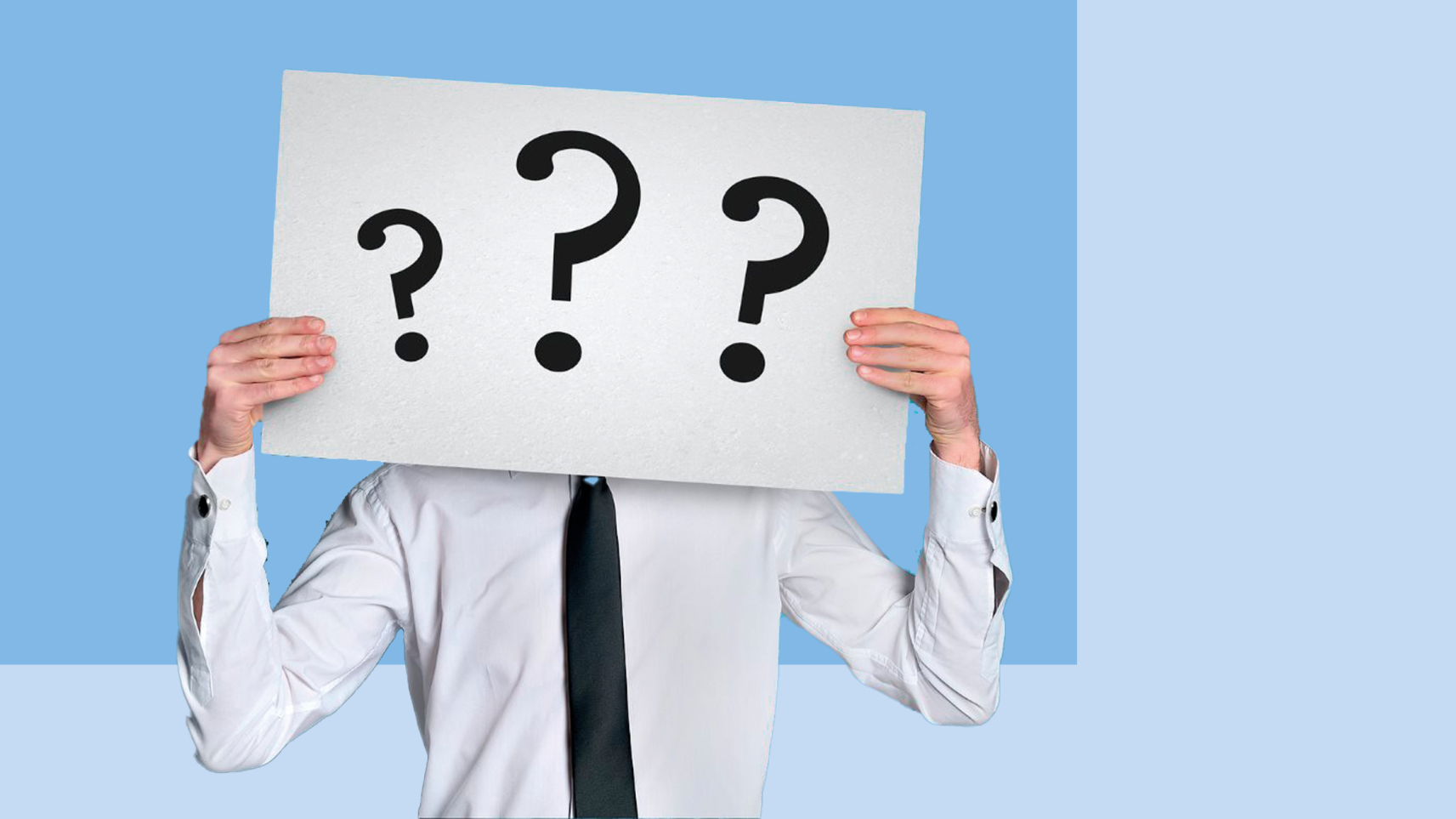 По прогнозам эпидемиологов, до подъема заболеваемости гриппом остается не так много времени, а учитывая, что еще нужно успеть вакцинироваться от COVID-19, с прививками лучше не затягивать.Почему нужно прививаться от гриппа каждый год? Вирус гриппа постоянно мутирует, поэтому каждый год состав вакцины корректируется до начала предстоящего эпидемического сезона.Когда делать прививку от гриппа?Сезонный подъем гриппа начинается в ноябре-декабре, поэтому лучше всего привиться в сентябре - октябре, чтобы к подъему заболеваемости иммунитет уже сформировался.Где делаются прививки против гриппа?Детям вакцинацию проводят в школе и в детском саду, если ребенок не посещает образовательное учреждение, можно обратиться в поликлинику. Взрослые могут сделать прививку в поликлинике, либо в специальных мобильных прививочных пунктах, которые дополнительно устанавливаются в период массовой вакцинации. Какими бывают вакцины от гриппа? Современные вакцины бывают трёх- и четырёхвалентными. В состав первых входит три штамма гриппа (два типа A и один B), а вторые содержат сразу четыре вида (по два типа A и B). Трёхвалентные препараты считаются наиболее распространёнными в России. В этом году доступны вакцины: Совигрипп, Гриппол +, Ультрикс, Ультрикс Квадри, Флю-М, а в октябре можно будет привится новой четырехвалентной инактивированной вакциной «Флю-М Тетра».Можно ли сделать прививку от гриппа вместе с прививкой от COVID-19?Нет, между введениями этих вакцин должен быть интервал менее 1 месяца. Порядок введения вакцин не имеет значения. Влияет ли вакцинация против гриппа на заболеваемость COVID-19?Нет, не влияет. Каждая вакцина содержит определенные антигены, против которых вырабатываются свои антитела. Однако доказано, что там, где был более высокий уровень вакцинации против гриппа, было меньше смертей от COVID-19.Кому важно сделать прививку от гриппа в первую очередь?Грипп тяжелее всего переносят дети, пожилые, беременные женщины и лица с ослабленным иммунитетом, а также люди с тяжёлыми хроническими заболеваниями. Все эти состояния входят в группу риска тяжелого течения гриппа с развитием осложнений.Будьте здоровы!Источник:http://cgon.rospotrebnadzor.ru/